Zvieriplan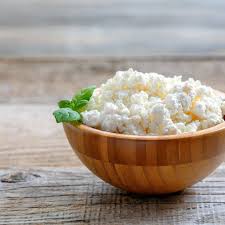 MontagDienstagMittwochDonnerstagFreitagJoghurtNussmischungFrüchteVollkornbrotBündnerfleischRadieschenFrüchteFrüchteplattesasionalBlevitaVollkornbrotHüttenkäseTomateFrüchteDinkelbrotButterFrüchte